Maske Kullanım Talimatı:Tüm çalışanlar ve ziyaretçiler maskeli olarak giriş yapmalıdır.Maskeye dokunmadan önce, ellerinizi su ve sabun ile temizleyin,su ve sabuna erişimin olmadığı durumlarda alkol bazlı bir el antiseptiği kullanılmalıdır.Maskede delik ve benzeri hatalı durumun olup olmadığını incelenmelidir.Maskenin üst tarafı metal şeridin olduğu taraftır. Maskenin doğru tarafının dışarıya baktığından emin olunmalıdır.Maskeyi yüzünüze yerleştirin. Maskenin metal şeridini veya sert kenarını, burnunuzun şekline göre kalıplayın. Maskenin alt kısmını aşağı doğru çekerek ağzı ve çene kapatılmalıdır.Maskeninüzeriniellerimizlekapataraknefesaldığımızdakenarlardanhavasızıntısıolmadığına emin olunmalıdır.Maske yanında koruyucu gözlük de kullanıldığı durumda gözlükte buğulanma oluyorsa maskenin yüze tam olarak oturmasını sağlayın.Kullanımı biten maskeler uygun/belirlenmiş atık kutularına atılmalıdır.Söz konusu atık kutuları Bakanlıkça yayınlanan genelgeye uygun olarak toplanmalı ve en az 72 saat bekletildikten sonra normal evsel atık statüsünde atılmalıdır.İki kişinin birbirine sosyal mesafeyi sağlamayacak şekilde yakın çalışması durumunda maskeye ilave olarak yüz siperliği veya koruyucu gözlük kullanılmalıdır.Tüm çalışanlar maskeli olarak çalışmalı, maskeler günde en az 2 kez değiştirilmeli, kullanımı biten maskeler uygun / belirlenmiş atık kutularına atılmalıdır.Eldiven kullanım talimatı:Eldiveni el yıkama yerine kullanmayın.Eldiven giymeden önce ve eldiven çıkardıktan sonra eller mutlaka yıkanmalı.Eldiven giyilmesinin ellerin kontaminasyonuna karşı tam bir koruma sağlamadığı bilin.Eldiven giyme endikasyonu ortadan kalkar kalkmaz eldivenler çıkarılmalı.Eldivenli eller yıkanmamalı veya üzerine alkol bazlı el dezenfektanı uygulanmamalı.Enfeksiyon bulaşma riskinin fazla olduğu durumlarda çift kat eldiven (iki eldiven üst üste) giyilmeli.Aynı eldivenle asla iki farklı girişimde veya kullanımda bulunulmamalı.Eldivenler tekrar yıkanmamalı ve yeniden kullanılmamalıdır.Eldivenlerin dış yüzeylerini dekontaminasyon sıvısında yıkayıp, ters çıkararak atık kabına atınız.            SALGIN ACİL DURUM SORUMLUSU	 	                    OKUL MÜDÜRÜ	            Serdar YAVUZ      				                       Ahmet YASAV                      Müdür Yardımcısı                                                                    Okul Müdürü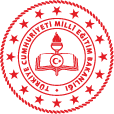 LALELİ İLKOKULUKKD KULLANIM TALİMATIDoküman NoTLM 5LALELİ İLKOKULUKKD KULLANIM TALİMATIYayımTarihi21/09/2020LALELİ İLKOKULUKKD KULLANIM TALİMATIRevizyon No00LALELİ İLKOKULUKKD KULLANIM TALİMATIRevizyonTarihi.... / .... / 20…LALELİ İLKOKULUKKD KULLANIM TALİMATISayfa No1/1